P3/4 Overview of learning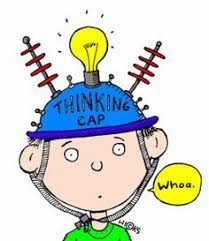 Session 2021/22,Term 1/2These are some of the things we are focusing on this term. The topics will create a context for learning but learning will be differentiated to meet the needs of each pupil.Here are some of the ways you can help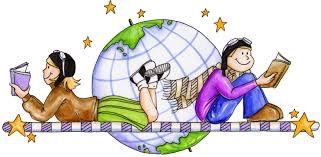 I hope that our classroom is a place of happiness, growth and learning this year. Please get in touch if there is anything you would like to discuss throughout the year.Curricular areaTeaching focusLiteracy and EnglishReading Reading groups will be facilitated in school throughout the week and books will be taken home for regular reading practice. In class, we have a variety of fiction and non-fiction books and will encourage everyone to read for enjoyment.  We will be using set texts to develop our comprehension skills. Writing There will be a focus on descriptive writing this term. We will focus on sentence structure and creating detailed descriptions. When writing, we will develop our handwriting skills by joining and forming our letters correctly. We will expand our knowledge of vocabulary, connectives, openers and punctuation. SpellingWe will further develop our spelling skills by understanding common spelling rules. We will look at common and tricky words. We will continue to read and write these words and complete relevant activities to become more familiar with them.Listening and talking Across our learning we will be developing our listening skills by following instructions to carry out tasks and activities. We will be developing our talking skills by presenting ideas to the class, such as research findings related to our topic, information posters and designs. Numeracy and mathsRevisiting and developing our knowledge of place value, estimation and rounding Developing our skills in using the four operations (addition, subtraction, multiplication and division). We will start to use our knowledge to solve math problems. Continue to practice our mental math skills and learn more about written strategies. Expand our knowledge of time.Use SumDog to support learning. You will find SumDog login details in each reading record.  Health and wellbeingFeelingsFriendshipsPersonal growth and resilienceTeam buildingSchool valuesLinking health and wellbeing to our topic.Other curricular areasOur topic from August to December is ‘The Human Body’. We will be covering a range of smaller topics within this, which link with other curricular areas such as science, social studies, technologies and expressive arts: •	Skeleton and Organs•	Diseases and Germs•	Five Senses•	People who help us•	Food and Health •	Historical Pandemics •	Patterns of InheritanceOther curricular areasModern languages: The class will be learning about French this term with Mrs Gillan. The class will look at days of the week, time and greetings.  Expressive arts: Developing our skills and knowledge of using different techniques to create models and 3D objects. Activities will be linked with our learning. Technology: Developing our skills in using digital technology to enhance our learning and find information. RME: Extend our knowledge of different world religions, festivals and celebrations and consider how values impact actions. At homeWith us in schoolOut and aboutEncourage reading and discussing a variety of texts as much as possible.  Share any family links or local community links for people who help us in the health profession, farming industry, or service industry. You can do this by emailing the school office. Look for clocks, calendars and timetables. Talk regularly about the date and time (12 and 24 hour). Keep practising addition, subtraction, multiplication and division at home. SumDog would be a great online resource for this. Remind children to come dressed for gym Tuesday and Friday. Discuss foods in the shops, linking this to our learning about food groups and keeping a balanced diet. Spelling words will be sent home weekly, differentiated for children in the class. All children have a spelling jotter included in their homework packs which can be used to practice writing words out. Regularly check class teams and our whole class SWAY (link to follow) and talk about what we have been doing in our learning. Take a closer look at food packaging and encourage children to talk about where each food has come from. 